Numele și prenumele_____________________                       Data ______________                                                                                    Numere naturale de la 0 la 100. Fișa 1                                                                  Recapitulare1. Scrie numerele naturale formate din zeci și unități (de la 10 la 1000) în ordine crescătoare, apoi descrescătoare. _____________________________________________________________ _____________________________________________________________2. Spuneți ce reprezintă cifra 8 în următoarele numere:    a) 18; 28; 38; 48; 58; 68; 78; 98.    b) 81; 82; 83; 84; 85; 86; 87;3. Scrieți cu cifre următoarele numere:   șaptezeci și cinci unități = _______        douăzeci și zero unități = _______              cincizeci și șapte unități = _______        patruzeci și nouă unități = _______           șaptezeci și patru unități= ______           nouăzeci și trei unități    = _________4. Scrieți numerele de mai jos, descompuse, ca în exemplul dat:    75 = 70 + 5               58 = __________            27 = __________           48 = ___________    39 = __________     93 = __________             42 = __________           61 = ___________    96 = __________     88 = __________              36 = __________          16 = ___________5. Scrieți numerele :de la 36 până la 43 ______________________________________________________________________________de la 47 până la 52 _____________________________________________________________________________de la 85 până la 92 ______________________________________________________________________________de la 73 până la 94 ______________________________________________________________________________6. Subliniați numărul care este mai mare, în fiecare din perechile de numere de mai jos:           a) 42 și 43                              b) 80 și 81                     c) 47 și 74                       d) 42 și 29               55 și 54                                  89 și 90                         29 și 99                            54 și 65               98 și 97                                  50 și 61                         28 și 18                            70 și 907. Subliniați numărul care este mai mic, în fiecare dintre perechile de numere de mai jos:           a) 24 și 25                              b) 20 și 30                      c) 37 și 47                       d) 81 și 21               37 și 36                                  80 și 88                           25 și 55                           73 și 54               45 și 46                                  29 și 92                           24 și 22                           28 și 38Relaxează-te și colorează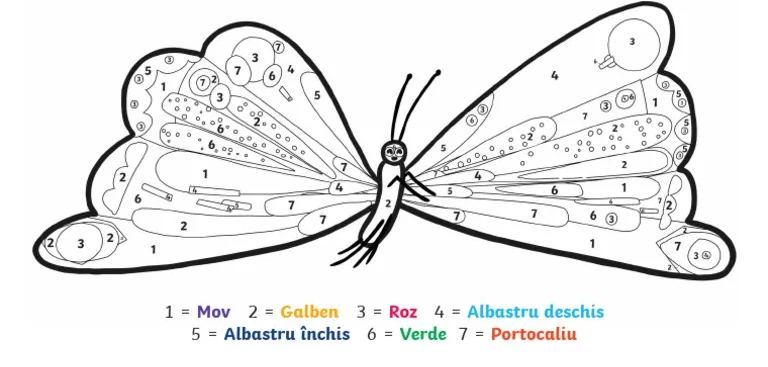 